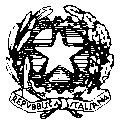 Ministero dell’Istruzione, dell’Università e della RicercaISTITUTO COMPRENSIVO“Don Giovanni Antonioli”Via Nino Bixio. 42 – 25056 Ponte DI Legno (BS)Codice Fiscale: 81005970173 – Codice Univoco UFCDQCTel. 0364/91006 – Fax 0364/91114      Modulo per l’esercizio del diritto di scegliere se avvalersi o non avvalersi                                                                dell’insegnamento della religione cattolicaA.S. 2022-23Allegato BAlunno ______________________________________________________________Premesso che lo Stato assicura l’insegnamento della religione cattolica nelle scuole di ogni ordine egrado in conformità all’Accordo che apporta modifiche al Concordato Lateranense (art. 9.2).Il presente modulo costituisce richiesta dell’autorità scolastica in ordine all’esercizio del diritto discegliere se avvalersi o non avvalersi dell’insegnamento della religione cattolica.La scelta operata all’atto dell’iscrizione ha effetto per l’intero anno scolastico cui si riferisce e per isuccessivi anni di corso in cui sia prevista l’iscrizione d’ufficio, fermo restando, anche nelle modalità di applicazione, il diritto di scegliere ogni anno se avvalersi o non avvalersi dell’insegnamento della religione cattolica.Scelta di avvalersi dell’insegnamento della religione cattolica          Scelta di non avvalersi dell’insegnamento della religione cattolica  Firma*:______________________________________________*Genitori/chi esercita la responsabilità genitoriale/tutore/affidatario, per gli allievi delle scuole dell’Infanzia, Primarie e Secondarie di I grado (se minorenni).Alla luce delle disposizioni del codice civile in materia di filiazione, la scelta, rientrando nella responsabilità genitoriale, deve essere condivisa da entrambi i genitori. Qualora la domanda sia firmata da un solo genitoreIl sottoscritto dichiara perciò  di aver effettuato la scelta di iscrizione in osservanza delle disposizioni sulla responsabilità genitoriale di cui agli artt. 316, 337 ter e 337 quater del codice civile che richiedono il consenso di entrambi i genitori e pertanto dichiara di aver ricevuto il consenso per l'iscrizione da parte dell'altro genitore.Data  ____________________________              Firma    ___________________________N.B. I dati rilasciati sono utilizzati dalla scuola nel rispetto delle norme sulla privacy, previste  dal d.lgs. 196 del 2003 e successive modificazioni e dal Regolamento (UE) 2016/679 del Parlamento europeo e del Consiglio.Scuola _________________________________________________ Classe _____ Sezione ______Art. 9.2 dell’Accordo, con protocollo addizionale, tra la Repubblica Italiana e la Santa Sede firmato il 18 febbraio 1984, ratificatocon la legge 25 marzo 1985, n. 121, che apporta modificazioni al Concordato Lateranense dell’11 febbraio 1929.“La Repubblica Italiana, riconoscendo il valore della cultura religiosa e tenendo conto che i principi del cattolicesimo fannoparte del patrimonio storico del popolo italiano, continuerà ad assicurare, nel quadro delle finalità della scuola, l’insegnamentodella religione cattolica nelle scuole pubbliche non universitarie di ogni ordine e grado.Nel rispetto della libertà di coscienza e della responsabilità educativa dei genitori, è garantito a ciascuno il diritto di sceglierese avvalersi o non avvalersi di detto insegnamento.All’atto dell’iscrizione gli studenti o i loro genitori eserciteranno tale diritto, su richiesta dell’autorità scolastica, senza che laloro scelta possa dar luogo ad alcuna forma di discriminazione”.www.icpontedilegno.edu.ite-mail:bsic802001@istruzione.itP.E.C.:bsic802001@pec.istruzione.it